	MĚSTO ŽATEC	USNESENÍ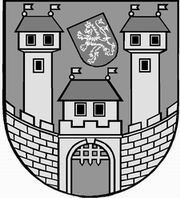 	z 	4	. jednání Zastupitelstva města Žatce 	konaného dne 	22.6.2017Usnesení č. 	79  /17	-	99  /17	  79/17	Volba návrhové komise	  80/17	Schválení programu	  81/17	Výroční zpráva Nemocnice Žatec, o.p.s. za rok 2016	  82/17	Jmenování člena správní rady Nemocnice Žatec, o.p.s.	  83/17	Kontrola usnesení zastupitelstva města	  84/17	Účetní závěrka Města Žatce	  85/17	Rozpočtová změna – daň z příjmu PO hrazená obcí	  86/17	Rozpočtová změna – mobilní kluziště	  87/17	Rozpočtová změna – forenzní audit ŽT, a.s.	  88/17	Závěrečný účet DSO Mikroregion Nechranicko	  89/17	Smlouva o poskytnutí finančního účelového příspěvku na obnovu kulturní 	památky	  90/17	Dotace z výzvy č. 2/2017 k předkládání žádostí o dotaci v rámci Státního 	programu na podporu úspor energie pro rok 2017	  91/17	Rozpočtová změna - uvolnění finančních prostředků z investičního fondu	  92/17	Rozpočtové změny – uvolnění finančních prostředků na investiční akce a 	opravy 2017	  93/17	Prodej pozemku zastavěné plochy st. p. č. 5202 v k. ú. Žatec	  94/17	Žádost o účelovou investiční dotaci – Chrám Chmele a Piva CZ, 	příspěvková organizace	  95/17	Žádost o účelovou neinvestiční dotaci ZŠ a MŠ, Žatec, Jižní 2777, okres 	Louny	  96/17	Návrh dodatku č. 5 ke zřizovací listině příspěvkové organizace Chrám 	Chmele a Piva CZ, příspěvková organizace	  97/17	Návrh dodatku č. 4 ke zřizovací listině příspěvkové organizace ZŠ Žatec, 	Komenského alej 749, okres Louny	  98/17	Návrh dodatku č. 5 ke zřizovací listině příspěvkové organizace ZŠ a MŠ 	Žatec, Jižní 2777, okres Louny	  99/17	Zpráva o činnosti Rady města Žatce	  79/17		Volba návrhové komiseZastupitelstvo města Žatce projednalo a schvaluje tříčlennou návrhovou komisi ve složení Mgr. Stanislava Hafnerová, Bc. Petr Kubeš a p. Martin Štross.	  80/17	Schválení programuZastupitelstvo města Žatce schvaluje program zasedání s doplněním bodu č. 6a - Jmenování člena správní rady Nemocnice Žatec, o.p.s.	  81/17	Výroční zpráva Nemocnice Žatec, o.p.s. za rok 2016Zastupitelstvo města Žatce ve smyslu čl. VII. Zakládací listiny projednalo a bere na vědomí předloženou výroční zprávu o činnosti Nemocnice Žatec, o.p.s. za rok 2016.	  82/17	Jmenování člena správní rady Nemocnice Žatec, o.p.s.Zastupitelstvo města Žatce v souladu s článkem VI. Zakládací listiny obecně prospěšné společnosti Nemocnice Žatec, o.p.s. bere na vědomí zánik členství uplynutím funkčního období MUDr. Ireny Wilferové a MUDr. Romana Sýkory, Ph.D. ve správní radě Nemocnice Žatec, o.p.s., a to ke dni 22.08.2017.Zastupitelstvo města Žatce opětovně jmenuje členem správní rady Nemocnice Žatec, o.p.s.:MUDr. Irenu Wilferovou s účinností od 22.08.2017.	  83/17	Kontrola usnesení zastupitelstva městaZastupitelstvo města Žatce bere na vědomí kontrolu usnesení z minulých jednání zastupitelstva města.	  84/17	Účetní závěrka Města ŽatceZastupitelstvo města Žatce schvaluje dle ustanovení § 84 odst. 2 písm. b) zákona č. 128/2000 Sb., o obcích (obecní zřízení), ve znění pozdějších předpisů, účetní závěrku Města Žatce sestavenou k rozvahovému dni, a to k 31.12.2016.	  85/17	Rozpočtová změna – daň z příjmu PO hrazená obcíZastupitelstvo města Žatce schvaluje rozpočtovou změnu ve výši 1.996.000,00 Kč na navýšení rozpočtu Daně z příjmů právnických osob hrazené obcí.Příjmy: 1122                            + 1.996.000,00 Kč příjem daněVýdaje: 741-6399-5362  org. 270       + 1.996.000,00 Kč zaplacení daně	  86/17	Rozpočtová změna – mobilní kluzištěZastupitelstvo města Žatce pověřuje společnost Technická správa města Žatec s.r.o, Čeradická 1014, Žatec, IČ 227 92 830 zajištěním provozu mobilního kluziště v roce 2017.Zastupitelstvo města Žatce schvaluje rozpočtovou změnu ve výši 676.000,00 Kč na uvolnění finančních prostředků z rezervního fondu na financování výdajů spojených s provozem mobilního kluziště.Výdaje: 741-6171-5901               - 676.000,00 Kč (RF)Výdaje: 739-3429-5164, org. 744     + 676.000,00 Kč (mobilní kluziště).	  87/17	Rozpočtová změna – forenzní audit ŽT, a.s.Zastupitelstvo města Žatce schvaluje rozpočtovou změnu ve výši 1.319.000,00 Kč na uvolnění finančních prostředků z rezervního fondu na financování výdajů spojených s vypracováním forenzního auditu společnosti Žatecká teplárenská, a.s., se sídlem Žatec č. p. 3149, IČ 64650871 za období leden 2013 až prosinec 2016.Výdaje: 741-6171-5901         - 1.319.000,00 Kč (RF)Výdaje: 719-6171-5166         + 1.319.000,00 Kč (forenzní audit).	  88/17	Závěrečný účet DSO Mikroregion NechranickoZastupitelstvo města Žatce projednalo, dle § 39, odst. 9) zákona č. 250/2000 Sb., o rozpočtových pravidlech územních rozpočtů, ve znění pozdějších předpisů, a bere na vědomí Závěrečný účet DSO Mikroregion Nechranicko za rok 2016.	  89/17	Smlouva o poskytnutí finančního účelového příspěvku na obnovu 		kulturní památkyZastupitelstvo města Žatce schvaluje vzor Smlouvy o poskytnutí finančního účelového příspěvku na obnovu kulturní památky v rámci státní finanční podpory v Programu regenerace městských památkových rezervací a městských památkových zón.	  90/17	Dotace z výzvy č. 2/2017 k předkládání žádostí o dotaci v rámci Státního 		programu na podporu úspor energie pro rok 2017Zastupitelstvo města Žatce schvaluje zajištění finančních prostředků na realizaci akce „Veřejné osvětlení - nemocnice, Žatec“ v souvislosti s podáním žádosti o dotaci z výzvy č.2/2017 k předkládání žádostí o dotaci v rámci Státního programu na podporu úspor energie pro rok 2017, Podprogram: P1 Investiční podpora realizace energeticky úsporných projektů, aktivita: 1A – Opatření ke snížení energetické náročnosti veřejného osvětlení (VO) v rozsahu:Kompletní výměna svítidel včetně pořízení a instalace konstrukčních prvků, kabeláže a s tím souvisejících prací.Celkové výdaje projektu v této variantě činí 1.723.810,00 Kč bez DPH (předpoklad ceny),z toho uznatelné náklady činí max. 317.146,00 Kč bez DPH (předpoklad ceny) a neuznatelné náklady činí 1.406.664,00 Kč bez DPH.Celková přidělená výše dotace činí max. 158.573,00 Kč bez DPH (50 % způsobilých výdajů projektu). DPH není v rámci tohoto projektu uznatelným výdajem.Náklady na rekonstrukci vychází z rozpočtovaných cen dle ceníku ÚRS.Zastupitelstvo města Žatce schvaluje zajištění spolufinancování projektu s názvem „Veřejné osvětlení - nemocnice, Žatec“, tzn. zajištění spolufinancování obce minimálně ve výši 50 % způsobilých výdajů projektu a úhradu nezpůsobilých výdajů projektu a ukládá starostce města podepsat Podmínky čerpání investiční dotace v Programu EFEKT 2017.	  91/17	Rozpočtová změna - uvolnění finančních prostředků z investičního 		fonduZastupitelstvo města Žatce schvaluje rozpočtovou změnu - uvolnění finančních prostředků z investičního fondu na financování akce „Opatření ke snížení energetické náročnosti veřejného osvětlení v Nemocnici Žatec“ v tomto znění:Výdaje: 741-6171-6901              - 1.700.000,00 Kč (IF)Výdaje: 739-3631-6121 org. 692     + 1.700.000,00 Kč (VO v areálu Nemocnice Žatec).	  92/17	Rozpočtové změny – uvolnění finančních prostředků na investiční akce 	a opravy 2017Zastupitelstvo města Žatce schvaluje rozpočtové změny v celkové výši 12.700.000,00 Kč - uvolnění finančních prostředků z investičního fondu na financování akcí schválených usnesením č. 452/16 ze dne 19.12.2016 „Investiční plán 2017“ v tomto znění:Výdaje: 741-6171-6901                - 12.700.000,00 Kč (IF)Výdaje: 710-2212-6121 org. 653      +  3.100.000,00 Kč (příjezd. komunikace Velichov)Výdaje: 710-2212-6121 org. 713      +  4.500.000,00 Kč (propojka cyklostezek)Výdaje: 710-2212-5171 org. 773      +  1.900.000,00 Kč (ul. Nádražní schody)Výdaje: 739-2333-6121 org. 703      +  3.200.000,00 Kč (rybník Radíčeves).	  93/17	Prodej pozemku zastavěné plochy st. p. č. 5202 v k. ú. ŽatecZastupitelstvo města Žatce projednalo a schvaluje na základě předkupního práva dle § 3056 odst. 1 zákona č. 89/2012 Sb., občanský zákoník, v platném znění, prodej pozemku zastavěné plochy st. p. č. 5202 o výměře 212 m2 v k. ú. Žatec pod stavbou garáže fyzické osobě za kupní cenu 95.433,00 Kč + poplatky spojené s provedením kupní smlouvy, správní poplatek katastrálnímu úřadu a daň z nabytí nemovitých věcí. Kupní smlouva bude se zřízením služebnosti stezky a cesty přes pozemek p. p. č. 6824/13 v k. ú. Žatec.	  94/17	Žádost o účelovou investiční dotaci – Chrám Chmele a Piva CZ, 		příspěvková organizaceZastupitelstvo města Žatce projednalo žádost Ing. Ondřeje Baštýře, pověřeného řízením Chrámu Chmele a Piva CZ, příspěvková organizace a schvaluje poskytnutí účelové investiční dotace ve výši 150.000,00 Kč PO Chrám Chmele a Piva CZ, příspěvková organizace, nám. Prokopa Velkého 1951, Žatec na spolufinancování zastřešeného pódia v pivovarské zahradě restaurace U Orloje.	  95/17	Žádost o účelovou neinvestiční dotaci ZŠ a MŠ, Žatec, Jižní 2777, okres 		LounyZastupitelstvo města Žatce projednalo žádost ředitele Základní školy a Mateřské školy, Žatec, Jižní 2777, okres Louny a schvaluje účelovou neinvestiční dotaci na pořízení výškově nastavitelných lavic a židlí ve výši 150.000,00 Kč.  96/17	Návrh dodatku č. 5 ke zřizovací listině příspěvkové organizace Chrám 	Chmele a Piva CZ, příspěvková organizaceZastupitelstvo města Žatce schvaluje dodatek č. 5 ke zřizovací listině příspěvkové organizace Chrám Chmele a Piva CZ, příspěvková organizace v předloženém znění.  97/17	Návrh dodatku č. 4 ke zřizovací listině příspěvkové organizace ZŠ Žatec,	Komenského alej 749, okres LounyZastupitelstvo města Žatce schvaluje dodatek č. 4 ke zřizovací listině příspěvkové organizace Základní škola Žatec, Komenského alej 749, okres Louny v předloženém znění.  98/17	Návrh dodatku č. 5 ke zřizovací listině příspěvkové organizace ZŠ a MŠ 	Žatec, Jižní 2777, okres LounyZastupitelstvo města Žatce schvaluje dodatek č. 5 ke zřizovací listině příspěvkové organizace Základní škola a Mateřská škola, Žatec, Jižní 2777, okres Louny v předloženém znění.  99/17	Zpráva o činnosti Rady města ŽatceZastupitelstvo města Žatce bere na vědomí zprávu o činnosti Rady města Žatce za období od 13.05.2017 do 14.06.2017.		Starostka						Místostarostka	Mgr. Zdeňka Hamousová v. r.	Jana Nováková v. r.Za správnost vyhotovení: Pavlína KloučkováUpravená verze dokumentu z důvodu dodržení přiměřenosti rozsahu zveřejňovaných osobních údajů podle zákona č. 101/2000 Sb., o ochraně osobních údajů v platném znění.